Year 5/6 Summer History 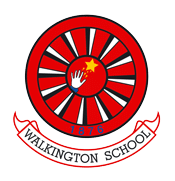 BeninPrior LearningPrior LearningPrior LearningChildren already have some understanding of Africa’s geography and some of its history,  having previously studied Ancient Egypt in year 4 Children already have some understanding of Africa’s geography and some of its history,  having previously studied Ancient Egypt in year 4 Children already have some understanding of Africa’s geography and some of its history,  having previously studied Ancient Egypt in year 4 Key vocabulary for this unitKey vocabulary for this unitKey vocabulary for this unitLesson 1. Africa, Nigeria, River Niger, Benin City, Lagos, Ife, Kingdom of Benin, Igodomigodo, Edo, Yoruba, Ogiso, Igodo, Owodo, Oba, Eweka.                                                                                                                                                                   Lesson 2. Ancient Egypt, The Maya, Oba, pearl, coral, bronze, River Niger, River Trent, River Nile, rituals, ceremony, creator, Osanobua, civilization, priest, ohen, human sacrifices, archaeologists, reincarnated, Spirit World, souls, spirits, warriors, symbolized, guilds, astrologers.                                                                                                                                                 Lesson 3. Alloy, Edo people, guild, lost-wax casting, Iyoba, Nigeria, Oba.                                                                                  Lesson 4. Oral tradition, Ogiso, Oba, Owodo, Esagho, the Oracle, Ekaladerhan, Oduduwa, Oranmiyan, Erinwinde, Eweka. Lesson 5. Examine and evaluate.Lesson 1. Africa, Nigeria, River Niger, Benin City, Lagos, Ife, Kingdom of Benin, Igodomigodo, Edo, Yoruba, Ogiso, Igodo, Owodo, Oba, Eweka.                                                                                                                                                                   Lesson 2. Ancient Egypt, The Maya, Oba, pearl, coral, bronze, River Niger, River Trent, River Nile, rituals, ceremony, creator, Osanobua, civilization, priest, ohen, human sacrifices, archaeologists, reincarnated, Spirit World, souls, spirits, warriors, symbolized, guilds, astrologers.                                                                                                                                                 Lesson 3. Alloy, Edo people, guild, lost-wax casting, Iyoba, Nigeria, Oba.                                                                                  Lesson 4. Oral tradition, Ogiso, Oba, Owodo, Esagho, the Oracle, Ekaladerhan, Oduduwa, Oranmiyan, Erinwinde, Eweka. Lesson 5. Examine and evaluate.Lesson 1. Africa, Nigeria, River Niger, Benin City, Lagos, Ife, Kingdom of Benin, Igodomigodo, Edo, Yoruba, Ogiso, Igodo, Owodo, Oba, Eweka.                                                                                                                                                                   Lesson 2. Ancient Egypt, The Maya, Oba, pearl, coral, bronze, River Niger, River Trent, River Nile, rituals, ceremony, creator, Osanobua, civilization, priest, ohen, human sacrifices, archaeologists, reincarnated, Spirit World, souls, spirits, warriors, symbolized, guilds, astrologers.                                                                                                                                                 Lesson 3. Alloy, Edo people, guild, lost-wax casting, Iyoba, Nigeria, Oba.                                                                                  Lesson 4. Oral tradition, Ogiso, Oba, Owodo, Esagho, the Oracle, Ekaladerhan, Oduduwa, Oranmiyan, Erinwinde, Eweka. Lesson 5. Examine and evaluate.Learning SequenceLearning SequenceLearning SequenceThe Kingdom Of BeninTo find out how the Kingdom of Benin developed.                                                                      In this first lesson, children will look at images of Africa and address their preconceptions and thoughts about the region. They will look at  how varied and different Africa is as a continent. They will  discuss the location of the ancient Kingdom of Benin and using Google maps  find Africa and locations within the Benin kingdom. Children will then move on to  finding  out how  the Kingdom of Benin developed. They will  order the events from this time in Benin history into chronological order. To find out how the Kingdom of Benin developed.                                                                      In this first lesson, children will look at images of Africa and address their preconceptions and thoughts about the region. They will look at  how varied and different Africa is as a continent. They will  discuss the location of the ancient Kingdom of Benin and using Google maps  find Africa and locations within the Benin kingdom. Children will then move on to  finding  out how  the Kingdom of Benin developed. They will  order the events from this time in Benin history into chronological order. Religion Children will look at the central beliefs of the Edo people. They will discover that in the  Kingdom of Benin, religious beliefs were centred around rituals and ceremonies, and a Creator God name Osanobua.They should understand that the Benin people believed  that after death, people might be either reincarnated as another person, or that the spirit joined the Spirit World.They should make connections between the Kingdom of Benin’s beliefs and the beliefs of another civilization and  contrast one of the Kingdom of Benin’s beliefs with the beliefs of our world today.Children will look at the central beliefs of the Edo people. They will discover that in the  Kingdom of Benin, religious beliefs were centred around rituals and ceremonies, and a Creator God name Osanobua.They should understand that the Benin people believed  that after death, people might be either reincarnated as another person, or that the spirit joined the Spirit World.They should make connections between the Kingdom of Benin’s beliefs and the beliefs of another civilization and  contrast one of the Kingdom of Benin’s beliefs with the beliefs of our world today.Kingdom of Benin Art In this lesson children will explore the importance of art in the Kingdom of Benin by                                                 looking  at photographs of brass heads from the Kingdom of Benin and discussing what the heads can tell us about life iand beliefs of the Edo people in the kingdom og Benin  They will explore  the symbolism of some of the materials used and the images included in art from the Kingdom of Benin In this lesson children will explore the importance of art in the Kingdom of Benin by                                                 looking  at photographs of brass heads from the Kingdom of Benin and discussing what the heads can tell us about life iand beliefs of the Edo people in the kingdom og Benin  They will explore  the symbolism of some of the materials used and the images included in art from the Kingdom of Benin The story of EwekaChildren will find out about the story of how Eweka came to be the Oba of the Kingdom of Benin. They will consider  how Benin’s past is recorded through a range of sources and will compare and discuss the ways in which British and African history has been recorded. Children will find out about the story of how Eweka came to be the Oba of the Kingdom of Benin. They will consider  how Benin’s past is recorded through a range of sources and will compare and discuss the ways in which British and African history has been recorded. Artefact exhibitionTo examine and evaluate different sources of evidence about the Kingdom of Benin and say what they can teach us about the Kingdom of Benin culture. To examine and evaluate different sources of evidence about the Kingdom of Benin and say what they can teach us about the Kingdom of Benin culture. Assessment milestonesAssessment milestonesAssessment milestonesHistorical knowledge:Recall key facts and terms about the Benin Kingdom (such as definitions of Ogiso, Edo etc.) as well as important dates in history.Examine and raise questions about key sources of evidence and artefacts about the significance of the Benin Kingdom.Describe some of the beliefs and rituals of the people of the Benin Kingdom.Discuss the significance of the Benin bronzes and the reactions of the Victorian Europeans that discovered themDevelop an understanding of the oral tradition of African history.Recall key facts about the story of Eweka and his rise to power as the fist Oba of the Benin Kingdom.Discuss the influence and eventual destruction of the Benin Kingdom by the Portuguese and British from the 15th centuryHistorical knowledge:Recall key facts and terms about the Benin Kingdom (such as definitions of Ogiso, Edo etc.) as well as important dates in history.Examine and raise questions about key sources of evidence and artefacts about the significance of the Benin Kingdom.Describe some of the beliefs and rituals of the people of the Benin Kingdom.Discuss the significance of the Benin bronzes and the reactions of the Victorian Europeans that discovered themDevelop an understanding of the oral tradition of African history.Recall key facts about the story of Eweka and his rise to power as the fist Oba of the Benin Kingdom.Discuss the influence and eventual destruction of the Benin Kingdom by the Portuguese and British from the 15th centuryHistorical skills:Locate the Benin Kingdom on a map of Africa.